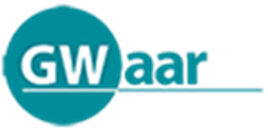 AFCSP Respite DefinitionThe AFCSP respite definition below guides programs on how to determine what can/should be counted toward the 40% minimum respite requirement for the AFCSP. AFCSP Respite Definition: Any service that provides caregivers with temporary relief from caregiving responsibilities. The goal of respite is to enhance the health and well-being of the caregiver. Respite is usually provided to caregivers at home in the form of visiting services, household chores or assistance with providing personal care, medication management or wound care. Respite may also be provided by an adult day center or short-term in an institutional setting. AFCSP respite may also include transportation costs, adaptive equipment and technology, and expenses related to keeping caregivers socially engaged with others during periods of temporary respite.